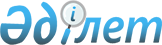 Мемлекеттік тұрғын үй қорынан тұрғынжайды пайдаланғаны үшін төлемақы мөлшерін белгілеу туралыҚостанай облысы Сарыкөл ауданы әкімдігінің 2021 жылғы 31 желтоқсандағы № 284 қаулысы. Қазақстан Республикасының Әділет министрлігінде 2022 жылғы 27 қаңтарда № 26656 болып тіркелді
      "Тұрғын үй қатынастары туралы" Қазақстан Республикасы Заңының 97-бабы 1-тармағына, "Мемлекеттік тұрғын үй қорындағы тұрғын үйді пайдаланғаны үшін төлемақы мөлшерін есептеу әдістемесін бекіту туралы" 2011 жылғы 26 тамыздағы № 306 Қазақстан Республикасы Құрылыс және Тұрғын үй-коммуналдық шаруашылық істері агенттігі төрағасының бұйрығына (Нормативтік құқықтық актілерді мемлекеттік тіркеу тізілімінде № 7232 болып тіркелген) сәйкес, Сарыкөл ауданының әкімдігі ҚАУЛЫ ЕТЕДІ:
      1. Мемлекеттік тұрғын үй қорынан тұрғынжайды пайдаланғаны үшін төлемақы мөлшері осы қаулының қосымшасына сәйкес белгіленсін.
      2. "Сарыкөл ауданы әкімдігінің сәулет, құрылыс, тұрғын үй-коммуналдық шаруашылық, жолаушылар көлігі, автомобиль жолдары бөлімі" мемлекеттік мекемесі Қазақстан Республикасының заңнамасында белгіленген тәртіпте:
      1) осы қаулыны Қазақстан Республикасының Әділет министрлігінде мемлекеттік тіркелуін;
      2) осы қаулыны оның ресми жарияланғаннан кейін Сарыкөл ауданы әкімдігінің интернет-ресурсында орналастыруды қамтамасыз етсін.
      3. Осы қаулының орындалуын бақылау Сарыкөл ауданы әкімінің жетекшілік ететін орынбасарына жүктелсін.
      4. Осы қаулы оның алғашқы ресми жарияланған күнінен кейін күнтізбелік он күн өткен соң қолданысқа енгізіледі. Мемлекеттік тұрғын үй қорынан тұрғынжайды пайдаланғаны үшін төлемақы мөлшері
					© 2012. Қазақстан Республикасы Әділет министрлігінің «Қазақстан Республикасының Заңнама және құқықтық ақпарат институты» ШЖҚ РМК
				
      Сарыкөл ауданы әкімі 

А. Балгарин
Қостанай облысыСарыкөл ауданы әкімдігінің2021 жылғы 31 желтоқсандағы№ 284 қаулысынақосымша
№
Мекен жайы
Жалпы алаңның бір шаршы метрі үшін айына мөлшері
1
Сарыкөл кенті, Молодежная көшесі, 17 үй, 1 пәтер
66 теңге
2
Сарыкөл кенті, Молодежная көшесі, 17 үй, 3 пәтер
66 теңге
3
Сарыкөл кенті, Молодежная көшесі, 17 үй, 4 пәтер
66 теңге
4
Сарыкөл кенті, Молодежная көшесі, 17 үй, 5 пәтер
66 теңге
5
Сарыкөл кенті, Молодежная көшесі, 17 үй, 6 пәтер
66 теңге
6
Сарыкөл кенті, Молодежная көшесі, 17 үй, 7 пәтер
66 теңге
7
Сарыкөл кенті, Молодежная көшесі, 17 үй, 8 пәтер
66 теңге
8
Сарыкөл кенті, Молодежная көшесі, 17 үй, 9 пәтер
66 теңге
9
Сарыкөл кенті, Молодежная көшесі, 17 үй, 10 пәтер
66 теңге
10
Сарыкөл кенті, Молодежная көшесі, 17 үй, 11 пәтер
66 теңге
11
Сарыкөл кенті, Молодежная көшесі, 17 үй, 12 пәтер
66 теңге
12
Сарыкөл кенті, Молодежная көшесі, 17 үй, 13 пәтер
66 теңге
13
Сарыкөл кенті, Молодежная көшесі, 17 үй, 14 пәтер
66 теңге